Korespondensi Artikel Jurnal Sinta 2Judul  Subbmit: Madrasa Internal quality Assurance to improve the quality of education. Revisi Judul : Implementation of Internal Quality Assurance to Improve the Quality of Islamic EducationPenulis : Indah KomsiyahRevisi : 27 November 2021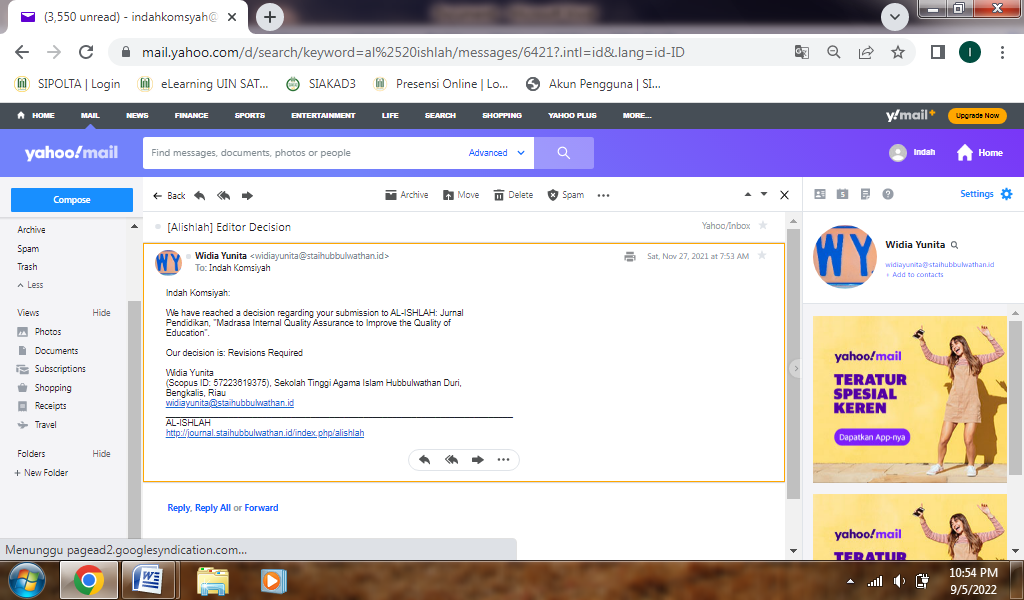 Article Acceptance Letter : 10 Desember 2021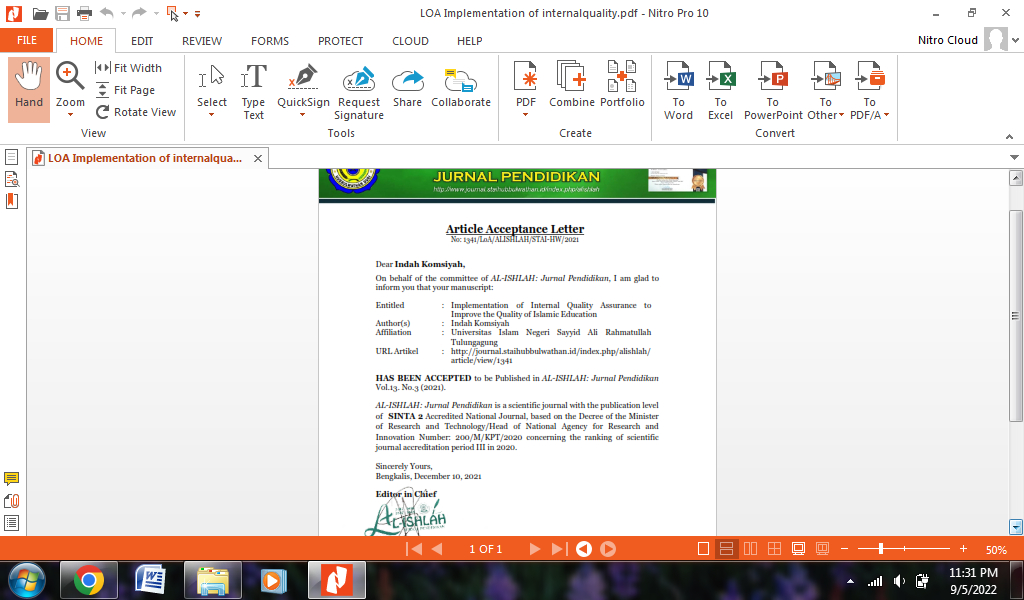 